   Smer: Pedijatrijska sestra – tehničar   III  godina   PITANJA	1. Odlike moderne2. Š. Bodler "Albatros" ( analiza pesme )3. A. P. Čehov "Ujka Vanja" ( lirska drama )4. A. Šantić "Veče na školјu" ( analiza pesme )5. J. Dučić "Jablanovi" ( analiza pesme )6. V. P. Dis "Možda spava" ( analiza pesme )7. B. Stanković "Koštana" ( likovi )8. Odlike međuratne i ratne književnosti9. F. Kafka "Proces" ( sadržaj )10. F. G. Lorka "Romansa mesečarka" ( analiza pesme )11. R. Tagore "Gradinar" ( struktura zbirke pesama )12. M. Crnjanski "Seobe" ( tema romana )13. I. Andrić "Na Drini ćuprija" ( likovi )14. I. Sekulić "Kronika palanačkog groblјa" ( struktura zbirke pripovedaka )15. M. Krleža "Gospoda Glembajevi" ( likovi )16. Građenje reči17. Sinonimi i homonimi18. Deminutivi i augmentativi19. Arhaizmi i neologizmi20. Žargon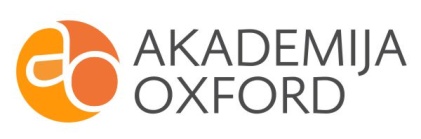 